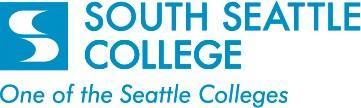 South Seattle College Transition Checklistwww.southseattle.edu/steps-enrollCongratulations on your decision to attend South Seattle College!Remember, deciding to attend SSC is just the start of your college journey – there is a lot you have to do before you show up on the first day of class. Read the list below to make sure you are ready to start and be sure to check your email (and regular mail) often so you do not miss important information or requests from the school.Do not be afraid to ask questions, check-in with advisors and professors, or seek out additional support if you need it: staff and services are there for you!If you have any documented accommodations from your high school, contact our Disability Services to learn about what accommodations can be made at the college level at: https://southseattle.edu/disability-servicesAPPLY
Gain admission to South Seattle College by completing your online application: https://southseattle.edu/steps-enroll/admissions-application FINISH THE FINANCIAL AID PROCESSFinancial Aid Application:If you haven’t already, submit your FAFSA or WASFA as soon as possible as there may still be aid available to you. https://fafsa.ed.gov or http://www.readysetgrad.org/wasfa, and http://www.southseattle.edu/financial-aid/ Use South Seattle College Federal School Code: 009706VERIFICATION: The SSC Financial Aid Office may contact you requesting more information related to your FAFSA/WASFA. Respond as soon as possible to SSC requests in your student financial aid portal account. Your FAFSA/WASFA is not considered complete until you provide requested information.Financial Aid Award Letter:Accept or decline part or all of your financial aid award and return it to SSC in order to receive accepted aid. Your award letter can be viewed in the Student Financial Aid Portal starting around 90 days after you complete your FAFSA/WASFA. https://southseattle.edu/financial-aid/financial-aid-portalScholarships:If you received outside scholarships (not awarded through financial aid and/or SSC), you need to report them to the Financial Aid Office as soon as possible by email or your funding may be impacted.Scheduling Appointments:Our Financial Aid department uses an appointment setting tool called Starfish. Be sure to set-up your account to get connected. https://southseattle.edu/financial-aid/schedule-appointment Contact the Financial Aid Office at (206) 934-5317 or financialsouth@seattlecolleges.edu with any questions or concerns.GOOD TO KNOWEmergency Funds:Funds are available to students on a limited basis to pay for emergencies related to tuition, books, and other school-based needs. Learn more about what is covered and how to apply if you ever need access to these funds at: https://southseattle.edu/benefits-hub/emergency-fundsCOMPLETE TESTING OR SEND TRANSCRIPTSAs a new student, our campus needs to determine what level of Math and English you can start in for your course selection. Identify if you need to take a placement test or if you can use high school coursework, GPA, Smarter Balanced Assessment, or SAT/ACT test scores for course placement. Check out this website to learn more about your options: https://southseattle.edu/student-assessment-services To submit transcripts, previous test scores, or other placement documentation you can:Email official or unofficial transcripts or scores for review to studentplacement@seattlecolleges.edu. ORBring a copy of your transcript or scores to an in-person New Student Orientation. ORBring a copy of your transcripts or scores to the Student Assessment Services Office, Robert Smith Building 76. If You Need To Take A Placement Exam(s): Determine when you can test by viewing the testing calendar. Placement testing is offered more frequently at certain times of the year and the calendar is updated each quarter (so check back if you don’t see a time that works when you first look). https://southseattle.edu/sites/default/files/pdf-library/testing-calendar.pdf.pdfYou will be required to pay a $25 dollar fee to take the English and Math assessments. If you cannot pay the fee, contact Student Assessment Services to find out if the fee can be waived.If you need any accommodations during the placement test, contact Disability Services: https://southseattle.edu/disability-services.Contact Student Assessment Services Office at 206-934-6767 with questions or concerns.REGISTER FOR & COMPLETE ORIENTATIONRegister for a required New Student Orientation session by signing up at https://southseattle.edu/steps-enroll/new-student-orientation. If placement documents have not yet been submitted, please be sure to bring them to your in-person session for review.REGISTER FOR CLASSESYou will meet with advisors and register for classes at your in-person New Student Orientation. If you have yet to submit placement documents to Student Assessment Services, please be sure to bring the documents to Orientation to be registered for courses. Learn more at https://southseattle.edu/steps-enroll/new-student-orientation. GET YOUR TEXTBOOKS & MATERIALSFind the textbooks you need for class by visiting: https://southscc.bncollege.com/shop/southseattle-cc/home. Purchase books from the SSC bookstore or online. You can purchase your books, new, used, or rent them. Buying used or renting is usually cheaper than buying new.Most students want their own laptop at school, which means you may need to purchase one. If you do not have a personal computer, you can access one on campus in our free computer labs. Consider your options and study habits and buy a laptop if needed.Get a print account set up and add money to a print card in order to print on campus printers: https://itservices.seattlecolleges.edu/FIND TRANSPORTATIONPurchase a parking permit if you would like to park your car on campus. A new pass must be purchased every quarter: https://southseattle.edu/campus-information/parking-campusPurchase a discounted bus pass (Orca Card) to travel throughout the Puget Sound during peak and off-peak times without zone-restrictions. https://southseattle.edu/campus-information/transportation-informationStudents may purchase a parking pass or discounted Orca Card, but not both.PAY TUITIONPay Fall Quarter tuition before the payment deadline or 7 business days after you register, whichever comes first: https://southseattle.edu/calendar. Your financial aid will be applied to your account before the bill is issued, which means if you have a “remaining balance” on the bill, you still owe money.If you haven’t received a bill by early August, contact the Cashier’s Office (206-934-5388).  You should receive a bill in your student account shortly after you register for classes.Pay tuition online with a credit card, by mail or fax with a credit card using a Credit Card Payment Form, or in-person at the Cashier’s Office by cash, check, or credit card. https://southseattle.edu/tuition-and-fees/paying-tuition-feesIf you cannot pay your full tuition balance by the due date, set up an automatic payment plan to pay smaller amounts over the course of the quarter. https://southseattle.edu/tuition-and-fees/automatic-payment-planFIND SUPPORTS & COMMUNITYFind community, access student supports, and get involved! Don’t be afraid to reach out – groups and resources are there for you! https://southseattle.edu/studentsCheck out some options below:Explore different clubs you can join: https://southseattle.edu/student-life/student-clubs Access tutoring if you need academic assistance: https://southseattle.edu/tutoringUse free academic advising and counseling services: https://southseattle.edu/advising or https://southseattle.edu/counselingCheck out the Office of Equity, Diversity, and Inclusion that offers support for underrepresented students: https://southseattle.edu/student-life/center-equity-inclusion-and-diversity Apply to join the TRIO program to receive supports if you are first-generation and/or low-income: https://southseattle.edu/trioSTAY UPDATEDCheck your MySouth student account at least once a week. Once you’re on campus you will probably check it every day. https://southseattle.edu/registration/my-southMake sure to keep your email and mailing address updated with the college through your student account so you do not miss important information from the college. ACCESS THIS LIST ONLINELists are available at: http://psccn.org/college-transition-checklists/. All information has been compiled through college/ university resources, but lists are not made by the college/university. Information is accurate as of March 2020. Be aware: information might change - check with your college if you have questions.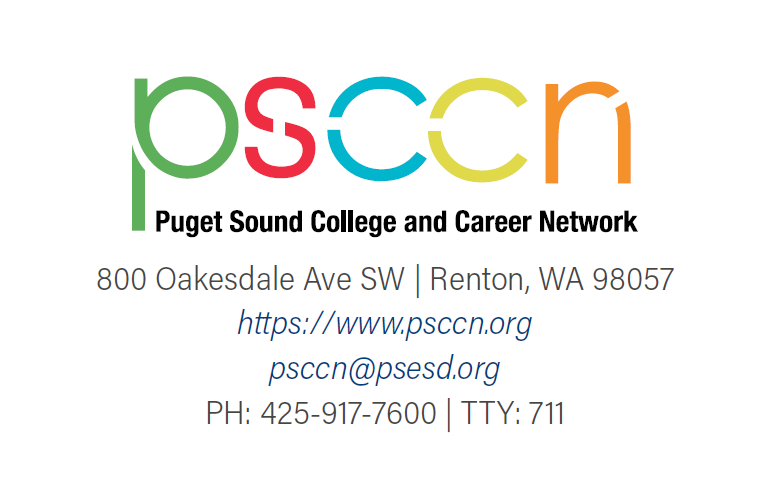 